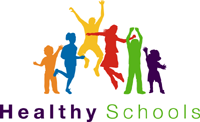 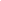 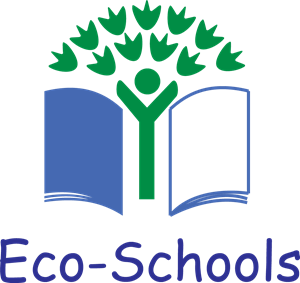 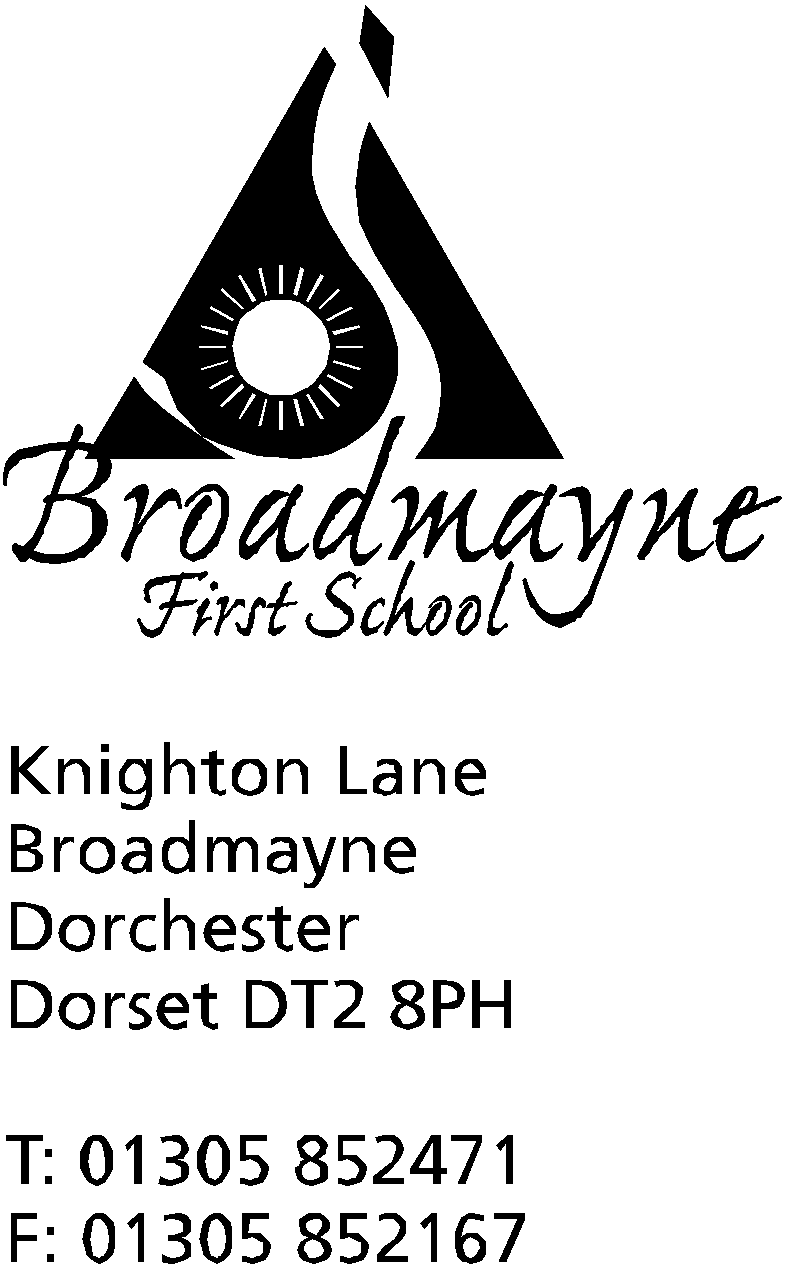 HeadteacherHelen CollingsFriday 6th September 2019Dear Parents and Carers,We are changing the way in which we offer clubs to our children.  From now on, we will send out a letter at the beginning of each term, listing all clubs that will be available for the term.  You may apply for as many clubs as you wish, but please ensure you pay for clubs at the time of booking.Please note:Clubs may start and finish at different times-please make a note of these.Please ensure there is someone to pick up your child at the time the club finishes - staff are not able to look after children after this timePlease pay for Action Van via SchoolMoney - for all other clubs please pay money to the school office - apart from Trevor Senior’s football and Meditation Club- please pay the leaders directly for these.Please inform the school if your child is unable to attend a club for any reasonSome clubs may not be able to go ahead if there are too few children -in this case we will cancel the club and all monies will be returnedClubs have maximum numbers-  we will operate a waiting list if any are oversubscribedPlease assume your child will be attending unless you hear directly from usPlease find attached a list of all clubs offered for the Autumn term.  Yours faithfullyMrs CollingsHead teacherCLUBS - AUTUMN 2019My child____________________________________________ would like to attend the following club:____________________________________________________________________*I enclose payment of_________*I have paid via SchoolMoney*Please delete as applicableSigned:Name of parent:My child will be collected by:---------------------------------------------------------------------------------------------------------------------------------------------------CLUBS - AUTUMN 2019My child____________________________________________ would like to attend the following club:____________________________________________________________________*I enclose payment of_________*I have paid via SchoolMoney*Please delete as applicableSigned:Name of parent:Child will be collected by:---------------------------------------------------------------------------------------------------------------------------------------------------CLUBS - AUTUMN 2019My child____________________________________________ would like to attend the following club:____________________________________________________________________*I enclose payment of_________*I have paid via SchoolMoney*Please delete as applicableSigned:Name of parent:Child will be collected by: